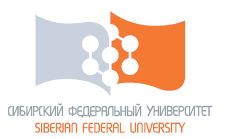 Сибирский федеральный университетИнститут филологии и языковой коммуникации Отделение иностранных языковVI Международная олимпиада по иностранным языкам«Citius, Altius, Fortius!»ПЕРВОЕ ИНФОРМАЦИОННОЕ ПИСЬМОКафедра теории германских языков и межкультурной коммуникации Института филологии и языковой коммуникации (ИФиЯК) СФУ объявляет о проведении VI Международной олимпиады по иностранным языкам среди студентов языковых и неязыковых специальностей высших учебных заведений России, университетов стран ближнего и дальнего зарубежья. В этом году Олимпиада посвящена Всемирной зимней универсиаде 2019, которая будет проходить в г. Красноярске.Партнерами и информационными спонсорами олимпиады выступают: Книжная компания «Британия», Авторизованный кембриджский экзаменационный центр RU047 (г. Красноярск), Центр туризма и обучения STARWAY, Центр образования и туризма STARTRAVEL,Германская служба академических обменов (DAAD), Центр изучения немецкого языка в г. Красноярске – партнер Гёте-Института, Французский культурно-информационный центр «Альянс Франсез – Новосибирск», региональное бюро Кампюс Франс в Новосибирске, банк «Сантандер» (Испания), Генеральное консульство Китайской Народной Республики в г. Екатеринбурге, издательство «Русский язык. Курсы», издательство учебной литературы «Флинта».Уважаемые участники Олимпиады!В этом году наша Олимпиада будет проходить дистанционно, в два тура. К участию в Олимпиаде приглашаются студенты бакалавриата и магистратуры языковых и неязыковых специальностей.Олимпиада проводится по следующим языкам: 	английский, немецкий,французский,испанский,китайский,японский,русский язык как иностранный.График проведения ОлимпиадыI тур – отборочный – 28 января 2019 г. – 17 февраля 2019 г. Тур проводится в системе электронного обучения СФУ E-Learning в режиме он-лайн. Участникам предлагается ответить на  вопросы с выбором правильного варианта ответа (по страноведческой тематике и на знание языка). Время выполнения заданий ограничено до 40 минут. Максимальное количество баллов соответствует общему количеству вопросов. Результаты отборочного тура определяют участников следующего тура.Для участия в I дистанционном (отборочном) туре олимпиады необходимо:- в период с 22 января 2019 г. по 13 февраля 2019 г. заполнить регистрационную анкету (просим вписать все запрашиваемые данные, а также проверить правильность написания адреса электронной почты) по ссылке  https://goo.gl/forms/ms1plcndR64kmbQs2;- для студентов СФУ: по окончании регистрации можно сразу перейти на страницу с тестом Олимпиады, ввести свой логин и пароль, затем выбрать следующие опции: (1) «Все курсы», (2) «Институт филологии и языковой коммуникации», (3) курс «VI Международная олимпиада по иностранным языкам ИФиЯК СФУ», (4) тест (https://e.sfu-kras.ru/course/view.php?id=9469).Уважаемые студенты Сибирского федерального университета! Обратите внимание, что:- доступ к вопросам I дистанционного (отборочного) тура будет открыт только участникам, прошедшим регистрацию. Заполнение регистрационной формы открывает доступ к тесту автоматически, без уведомления об успешном прохождении регистрации.- узнать или восстановить ваш логин доступа к системе E-Learning можно по ссылке: http://users.sfu-kras.ru. - для студентов других вузов: перейти на страницу с тестом Олимпиады можно только после получения временного пароля доступа к системе E-Learning (получение пароля после регистрации может занять до 3-5 дней). Получив по электронной почте временный пароль доступа к системе E-Learning, необходимо ввести свой логин и пароль, затем выбрать следующие опции: (1) «Все курсы», (2) «Институт филологии и языковой коммуникации», (3) курс «VI Международная олимпиада по иностранным языкам ИФиЯК СФУ», (4) тест (https://e.sfu-kras.ru/course/view.php?id=9469).Обратите внимание, что:- доступ к вопросам I дистанционного (отборочного) тура будет открыт только участникам, прошедшим регистрацию.II тур – заключительный – 25 февраля 2019 г. – 25 марта 2019 г. Форма проведения II (заключительного) тура Олимпиады – дистанционная. Участникам, прошедшим во II тур, будет предложено творческое задание, которое необходимо будет записать как видеофайл. Творческое задание будет сформулировано в Информационном письме № 2 после объявления результатов I тура (22 февраля 2019 г.).Ключевые даты Олимпиады:22 января 2019 г. – 13 февраля 2019 г. – онлайн регистрация участников Олимпиады28 января 2019 г. – 17 февраля 2019 г. – I дистанционный (отборочный) тур Олимпиады22 февраля 2019 г. – уведомление участников Олимпиады об успешном прохождении во II (заключительный) тур Олимпиады25 февраля 2019 г. – 25 марта 2019 г.– II (заключительный) тур Олимпиады9 апреля 2019 г. – объявление победителей и призеров ОлимпиадыАдрес оргкомитета:660041, г. Красноярск, пр. Свободный, 82А (ауд. 3-33А) / ул. Борисова, 5 (ауд. 1-03, стр. 2), Федеральное государственное автономное образовательное учреждение высшего образования «Сибирский федеральный университет» (СФУ), Институт филологии и языковой коммуникации, кафедра теории германских языков и межкультурной коммуникации.E-mail: olimpiada.ifiyak@gmail.comСправки по тел.: +7 (391) 206-21-96, Тарасенко Анастасия Викторовна, кафедра теории германских языков и межкультурной коммуникации.